Утвержден
приказом Министра образования
и науки Республики Казахстан
от ______ 2019 г. № ____Правила присвоения (подтверждения)квалификационных категорий педагогам Раздел 1. Общие положенияНастоящие Правила присвоения (подтверждения) квалификационной категории педагогам (далее - Правила) разработаны                                       в соответствии с пунктом статьи 14 и пункта 3 статьи 15 Закона «О статусе педагога».В настоящих Правилах применяются следующие основные термины и определения: 1) педагог - лицо, имеющее педагогическое или иное профессиональное образование по соответствующему профилю и осуществляющее профессиональную деятельность педагога по обучению и воспитанию обучающихся и (или) воспитанников, методическому сопровождению или организации образовательной деятельности;2) квалификационная категория - уровень профессиональной компетентности педагогов, соответствующий квалификационным требованиям, определяемым настоящими Правилами;  3) комиссия по присвоению (подтверждению) квалификационных  категорий педагогам - коллегиальный орган, уполномоченный проводить процедуру присвоения (подтверждения) квалификационных категорий педагогам (далее -  Комиссия);4) республиканская онлайн комиссия по рассмотрению апелляций – комиссия, создаваемая уполномоченным органом в области образования, которая принимает решение по спорным вопросам при несогласии педагогов                              с результатами национального квалификационного тестирования;5) присвоение (подтверждение) квалификационной категории педагогам - периодически осуществляемая процедура, проводимая  не реже одного раза в пять лет в очередном, а также досрочном порядке при соответствии  квалификационным требованиям «педагога-мастера», «педагога-исследователя», «педагога-эксперта», «педагога-модератора»; 6) национальное квалификационное тестирование – процедура, проводимая в целях определения уровня профессиональной компетентности педагогов, по тестам, разработанным уполномоченным органом в области образования – первый этап процедуры присвоения квалификационных категорий педагогам;7) комплексное аналитическое обобщение итогов деятельности - системное, последовательное и объективное изучение профессиональной компетентности педагогов на основе следующих показателей: качество знаний, умений и навыков, достижения обучающихся (воспитанников), качество преподавания (воспитания и обучения) и профессиональные достижения – второй этап присвоения (подтверждения) квалификационных категорий педагогам;8) повышение квалификации педагогов – обучение, позволяющее приобретать новые, а также поддерживать, расширять, углублять и совершенствовать ранее приобретенные профессиональные знания, умения, навыки и компетенции для повышения качества преподавания и обучения в порядке, определяемом уполномоченным органом в области образования.                     Для присвоения (подтверждения) категории признаются сертификаты курсов повышения квалификации, согласованные уполномоченным органом в области образования, управлениями образования областей, городов Нур-Султан, Алматы и Шымкент.Организация образования ежегодно до 1 сентября составляет и утверждает перспективный план присвоения (подтверждения) квалификационных категорий, который корректируется по мере необходимости.Для присвоения (подтверждения) квалификационных категорий педагогам создаются Комиссии соответствующих уровней: в организациях образования, отделах образования районов (городов), управлениях образования областей, городов Нур-Султан, Алматы и Шымкент, в уполномоченном органе в области образования (для республиканских подведомственных организаций), в уполномоченных органах соответствующей отрасли.В состав Комиссии входят высококвалифицированные  педагоги соответствующего уровня образования (дошкольное воспитание и обучение, начальное, основное среднее и общее среднее образование, техническое и профессиональное, послесреднее, дополнительное, специальное), методисты методических кабинетов (центров), организаций повышения квалификации, представители общественных и неправительственных организаций, профсоюзов, производственных предприятий и организаций, специалисты органов управления образованием.  Комиссия состоит из нечетного количества членов. Председатель, заместитель председателя избираются из числа членов Комиссии. Секретарь не является ее членом.Состав Комиссий утверждается приказом руководителя: организации образования, отдела образования районов (городов), управления образования областей, городов Нур-Султан, Алматы и Шымкент, уполномоченного органа в области образования (для республиканских подведомственных организаций), уполномоченных органах соответствующей отрасли.При отсутствии квалифицированных специалистов в отраслевых органах руководитель организации образования обращается с ходатайством о присвоении (подтверждении) квалификационных категорий педагогам в орган управления образованием соответствующих регионов, республиканские организации - в уполномоченный орган в области образования.Заседания Комиссий сопровождаются аудио- или видеозаписью. Аудиовидеозаписи хранятся в архиве не менее 3 лет.10. Для проведения комплексного аналитического обобщения итогов деятельности педагогов на присвоение (подтверждение) квалификационных категорий на соответствие заявленной квалификационной категории создается экспертный совет:на квалификационную категорию «педагог-модератор» - экспертный совет, организуемый на уровне организации образования, в составе: высококвалифицированные педагоги организации образования, представители общественных организаций в области образования, профсоюзов, работодателей;на квалификационную категорию «педагог-эксперт» - экспертный совет, организуемый на уровне города (района), областей, городов Нур-Султан, Алматы, Шымкент, уполномоченного органа в области образования (для республиканских подведомственных организаций), уполномоченного органа соответствующей отрасли,  в составе: методисты методических кабинетов (центров), высококвалифицированные педагоги организаций образования, города (района), представители организации повышения квалификации, общественных организаций в области образования, представители профсоюзов, работодателей;на квалификационную категорию «педагог-исследователь»  - экспертный совет, организуемый на уровне области, городов Нур-Султан, Алматы, Шымкент, уполномоченного органа в области образования (для республиканских подведомственных организаций), уполномоченного органа соответствующей отрасли в составе: методисты, методических кабинетов (центров), высококвалифицированные педагоги организаций образования области, городов Нур-Султан, Алматы, Шымкент, республиканских подведомственных организаций, представители уполномоченного органа соответствующей отрасли, организаций повышения квалификации, общественных организаций в области образования, профсоюзов, работодателей.на квалификационную категорию «педагог-мастер»  - экспертный совет, организуемый на уровне области, городов Нур-Султан, Алматы и Шымкент, уполномоченного органа в области образования (для республиканских подведомственных организаций), уполномоченного органа соответствующей отрасли в составе: методисты методических кабинетов (центров),  высококвалифицированные педагоги организаций образования области, представители организаций повышения квалификации, попечительских советов, общественных организаций, профсоюзов, работодателей, который утверждается приказом руководителя органа управления образования области, городов Нур-Султан, Алматы и Шымкент, уполномоченного органа в области образования (для республиканских подведомственных организаций), уполномоченного органа соответствующей отрасли.11. В состав экспертного совета входят председатель и члены экспертного совета. Экспертный совет состоит из нечетного количества членов, но не менее 5 человек. 12. Комиссия соответствующего уровня направляет материалы в экспертный совет соответствующего уровня два раза в год (до 15 мая и 15 ноября текущего года соответственно) по акту приема-передачи портфолио педагога на присвоение (подтверждение) квалификационных категорий по форме согласно приложению 7 к настоящим Правилам.	13. Экспертный совет соответствующего уровня рассматривает и оценивает портфолио педагогов на присвоение (подтверждение) квалификационных категорий в соответствии с критериями оценивания портфолио педагогов на присвоение (подтверждение) квалификационных категорий по форме согласно приложению 8 к настоящим Правилам, с учетом листов наблюдения по форме согласно приложению 9 к настоящим Правилам.14. Экспертный совет направляет листы оценивания портфолио педагогов  на присвоение (подтверждение) квалификационных категорий по форме согласно приложению 10 к настоящим Правилам и рекомендации по комплексному аналитическому обобщению итогов деятельности педагога на квалификационную категорию в Комиссию соответствующего уровня в срок до 15 июня и 15 декабря текущего года по форме согласно приложению 11 к настоящим Правилам. 15. По каждому педагогу на присвоение (подтверждение) квалификационных категорий экспертный совет выносит рекомендации о соответствии или о несоответствии по форме согласно приложению 11                                    к настоящим Правилам.   Раздел 2. Порядок присвоения (подтверждения) квалификационной категории педагогамГлава 1. Порядок присвоения (подтверждения) квалификационных категорий педагогамПараграф 1. Порядок очередного присвоения квалификационных категорий педагогам 16. Очередное присвоение квалификационных категорий педагогам проводится в соответствии со  статьей 14 Закона Республики Казахстан                                    «О статусе педагога» не реже одного раза в пять лет. Педагоги на очередное присвоение квалификационных категорий  сдают национальное квалификационное тестирование в соответствии с параграфом 1 раздела 3 настоящего Порядка в организациях, определяемых уполномоченным органом в области образования. 17. Очередное присвоение квалификационной категории педагогам проводится на основании заявления с учетом положительного результата национального квалификационного тестирования: 	1) на квалификационную категорию «педагог»:лица, имеющие педагогическое или иное профессиональное образование по соответствующему профилю, а также лица, прошедшие курсы переподготовки,   без предъявления требований к стажу работы, соответствующие следующим профессиональным компетенциям: знает содержание учебного предмета, учебно-воспитательного процесса, методики преподавания и оценивания; планирует и организует учебно-воспитательный процесс с учетом психолого-возрастных особенностей обучающихся, способствует формированию общей культуры обучающегося и его социализации, принимает участие в мероприятиях на уровне организации образования, осуществляет индивидуальный подход в воспитании и обучении с учетом потребностей обучающихся, владеет навыками профессионально-педагогического диалога, применяет цифровые образовательные ресурсы;2) на квалификационную категорию «педагог-модератор»:лица, имеющие педагогическое или иное профессиональное образование по соответствующему профилю,  а также лица, прошедшие курсы переподготовки,  педагогический стаж не менее двух лет, соответствующие следующим профессиональным компетенциям: соответствует общим требованиям квалификационной категории «педагог», кроме того использует инновационные формы, методы и средства обучения, обобщает опыт на уровне организации образования, имеет участников олимпиад, конкурсов, соревнований на уровне организации образования;3) на квалификационную категорию «педагог-эксперт»:лица, имеющие педагогическое или иное профессиональное образование по соответствующему профилю, а также лица, прошедшие курсы переподготовки, педагогический стаж не менее трех лет, соответствующие следующим профессиональным компетенциям: соответствует общим требованиям квалификационной категории «педагог-модератор», кроме того владеет навыками анализа организованной учебной деятельности, осуществляет наставничество и конструктивно определяет приоритеты профессионального развития: собственного и коллег на уровне организации образования, обобщает опыт на уровне района/города, имеет участников олимпиад, конкурсов, соревнований на уровне района/города;4) на квалификационную категорию «педагог-исследователь»:лица, имеющие педагогическое или иное профессиональное образование по соответствующему профилю, а также лица, прошедшие курсы переподготовки, педагогический стаж не менее четырех  лет, соответствующие следующим профессиональным компетенциям: соответствует общим требованиям квалификационной категории «педагог-эксперт», кроме того владеет навыками исследования урока и разработки инструментов оценивания,  обеспечивает развитие исследовательских навыков обучающихся, осуществляет наставничество и конструктивно определяет стратегии развития в педагогическом сообществе на уровне района, города, обобщает опыт на уровне области/городов Нур-Султан, Алматы и Шымкент, республики (для республиканских подведомственных организаций); наличие участников олимпиад, конкурсов, соревнований на уровне области/городов Нур-Султан, Алматы и Шымкент, республики (для республиканских подведомственных организаций);5) на квалификационную категорию «педагог-мастер»:лица, имеющие педагогическое или иное профессиональное образование по соответствующему профилю,  а также лица, прошедшие курсы переподготовки,  педагогический стаж не менее пяти лет, соответствующие к следующим профессиональным компетенциям: соответствует общим требованиям квалификационной категории «педагог-исследователь», кроме того имеет авторскую программу или является автором (соавтором) изданных учебников, учебно-методических пособий, получивших одобрение на Республиканском учебно-методическом совете, обеспечивает развитие навыков научного проектирования, осуществляет наставничество и планирует развитие сети профессионального сообщества на уровне области, является участником республиканских и международных конкурсов и олимпиад или подготовил участников республиканских и международных конкурсов и олимпиад, утвержденных уполномоченным органом в области образования.18. Очередное присвоение квалификационной категории педагогам проводится в соответствии c квалификационными характеристиками педагогов. Процедура очередного присвоения квалификационных категорий педагогов проводится на следующих  уровнях образования:на квалификационную категорию «педагог-модератор» - в организациях образования; на квалификационную категорию «педагог-эксперт» - в отделах образования районов (городов), управлениях образования, городов Нур-Султан, Алматы и Шымкент, в уполномоченных органах в области образования (для республиканских подведомственных организаций), уполномоченных органах соответствующей отрасли;на квалификационную категорию «педагог-исследователь» - в управлениях образования, городов Нур-Султан, Алматы и Шымкент, в уполномоченных органах в области образования (для республиканских подведомственных организаций), уполномоченных органах соответствующей отрасли;на квалификационную категорию «педагог-мастер» - в управлениях образования, городов Нур-Султан, Алматы и Шымкент, в уполномоченных органах в области образования (для республиканских подведомственных организаций), уполномоченных органах соответствующей отрасли;19. Педагоги подают  онлайн - заявление по форме согласно приложению 1 к настоящему Порядку в организацию, определяемую уполномоченным органом в области образования, для прохождения первого этапа – национального квалификационного тестирования путем компьютерного тестирования и проходят национальное квалификационное  тестирование в сроки, указанные в заявлении.20. При подаче заявления на прохождение национального квалификационного тестирования педагоги выбирают язык сдачи, дату, время, знакомятся с инструкцией о проведении Национального квалификационного тестирования. 21. При положительном результате национального квалификационного тестирования педагог подает заявление в Комиссию соответствующего уровня для очередного присвоения квалификационной категории с указанием квалификационных  категорий по форме согласно приложению 2 к настоящему Порядку, а также материалы комплексного аналитического обобщения итогов деятельности.22. Для прохождения второго этапа - организация образования представляет списочный состав педагогов на очередное присвоение квалификационной категории в отделы образования районов (городов), управления образования областей, городов Нур-Султан, Алматы и Шымкент, республиканские организации - в уполномоченный орган в области образования (для республиканских подведомственных организаций), уполномоченный орган   соответствующей отрасли.  Параграф 2. Порядок досрочного присвоения квалификационных категорий педагогам 23. Педагоги на досрочное присвоение квалификационных категорий  сдают национальное квалификационное тестирование в соответствии с параграфом 1 раздела 3 настоящего Порядка в организациях, определяемых уполномоченным органом в области образования. 24. В национальном квалификационном тестировании  для досрочного присвоения  квалификационных категорий  могут участвовать следующие категории лиц:1) на квалификационную категорию «педагог-модератор»:лица, окончившие высшее учебное заведение с правом преподавания предмета (дисциплины) на английском языке, имеющие сертификат (удостоверение), подтверждающие знание английского языка не ниже уровня В1 (по шкале CEFR); 	лица, впервые принятые на работу в организации образования после завершения высшего, послевузовского учебного заведения, организации технического и профессионального образования. 2) на квалификационную категорию «педагог-эксперт»:лица, подготовившие победителей предметных олимпиад, творческих, профессиональных конкурсов, научных, спортивных соревнований городского (районного) уровня;лица, являющиеся победителями профессиональных конкурсов, городского (районного) уровня;лица, обобщившие собственный педагогический опыт на областном уровне (городов Нур-Султан, Алматы и Шымкент);лица, имеющие ученую степень кандидата наук/доктора или доктора PhD и стаж педагогической работы не менее двух лет.лица, владеющие английским языком на уровне не ниже B2 (по шкале CEFR) и преподающие предметы на английском языке;лица, перешедшие на педагогическую работу в организации образования из высшего учебного заведения, имеющие стаж педагогической работы не менее двух лет;лица, перешедшие на педагогическую работу в организации образования из производства, из профильных организаций, имеющие стаж работы по специальности не менее пяти лет;лица, являющиеся мастерами спорта международного класса по профилирующему предмету.3) на квалификационную категорию «педагог-исследователь»:лица, подготовившие победителей предметных олимпиад, творческих, конкурсов, научных, спортивных соревнований областного уровня или участников республиканского, или международного уровня;лица, являющиеся победителями профессиональных конкурсов областного уровня, или участниками республиканского или международного уровня;лица, являющиеся выпускниками программы «Болашақ»;лица, обобщившие собственный педагогический опыт на республиканском уровне;лица, имеющие ученую степень кандидата наук/доктора или доктора PhD и стаж педагогической работы не менее трех лет.лица, перешедшие на педагогическую работу из предприятия, профильной организации, имеющие стаж педагогической работы, в том числе на руководящей должности не менее двух лет.4) на квалификационную категорию «педагог-мастер»:лица, подготовившие победителей предметных олимпиад, творческих конкурсов, научных, спортивных соревнований республиканского уровня или участников международного уровня, утвержденных уполномоченным органом в области образования;лица, являющиеся победителями профессиональных конкурсов республиканского уровня или участниками международного уровня;лица, обобщившие собственный педагогический опыт на международном уровне, системно использующие в педагогической практике научно обоснованные методы, а так же авторские технологии обучения и воспитания, утвержденные Республиканским учебно-методическим советом.25. Для установления соответствия деятельности педагогов на досрочное присвоение квалификационных категорий представляются документы в Комиссию. 26. Для установления соответствия деятельности педагогов на досрочное присвоение квалификационной категории представляются документы в экспертный совет. Процедура проведения вынесения рекомендации соответствует (не соответствует) регламентирована пунктами 10 - 15 настоящего Порядка.  27. Порядок работы Комиссии по принятию решения по каждому педагогу  регламентирована пунктами 68 - 74 настоящего Порядка.28. При положительных результатах национального квалификационного тестирования педагоги должны соответствовать требованиям п.17 настоящего Порядка.Лицам, окончившим техническое и профессиональное, послесреднее, высшее, послевузовское учебное заведение с «отличием» квалификационная категория «педагог-модератор» присваиваются без прохождения национального квалификационного тестирования.29. При принятии Комиссией решения «не соответствует заявляемой квалификационной категории» за ним сохраняется имеющаяся квалификационная категория до завершения срока ее действия.Параграф 3. Порядок подтверждения квалификационных категорий педагогам30. Педагоги на подтверждение квалификационных категорий  сдают национальное квалификационное тестирование и проходят процедуру апелляции при необходимости в соответствии с параграфом 2 раздела 3 настоящего Порядка в организациях, определяемых уполномоченным органом в области образования. 31. Подтверждение квалификационных категорий педагогам проводится на основании заявления (до истечения срока действующей категории) в Комиссию соответствующего уровня: организации образования, отделы образования районов (городов), управлений образования, городов Нур-Султан, Алматы и Шымкент, уполномоченный орган в области образования (для республиканских подведомственных организаций),  в уполномоченный орган соответствующей отрасли в течение года по форме согласно приложению 1 к настоящему Порядку.32. Процедура подтверждения квалификационной категории педагогов проводится в соответствии с разделом 4 настоящего Порядка. Раздел 3. Порядок проведения национального квалификационного тестирования и онлайн апелляции для присвоения квалификационных категорий педагогам Параграф 1. Порядок проведения национального квалификационного тестирования для присвоения (подтверждение) квалификационных категорий33. Прием заявлений для участия в национальном квалификационном тестировании проводится организацией, определяемой уполномоченным органом, не менее чем за 15 календарных дней до начала проведения тестирования.34. Национальное квалификационное тестирование проводится по желанию педагога на одном из языков (казахском, русском), который указывается при подаче заявления.35. Национальное квалификационное тестирование проходит на бесплатной основе. 36. Для прохождения национального квалификационного тестирования педагоги предоставляют следующие документы: 1) заявление для участия в тестировании по форме согласно приложению 3 к настоящему Порядку; 2) две фотографии размером 3x4;3) копию документа, удостоверяющего личность.37. После внесения заявления в базу данных выдается пропуск на тестирование по форме согласно приложению 3 к настоящему Порядку.  38. Национальное квалификационное тестирование состоит из 100 (ста) тестовых заданий:1) Для педагогов дошкольных организаций воспитания и обучения:«Дошкольная педагогика и психология» - тридцать заданий;«Методика дошкольного воспитания и обучения» - тридцать заданий;2) Для педагогов общего среднего образования:	«Педагогика, методика обучения» - тридцать заданий; «Содержание учебного предмета» - семьдесят заданий;Педагоги начального образования сдают тестирование по предметам: казахский или русский язык (по языку обучения), литературное чтение, математика.3) Для организаций технического и профессионального, послесреднего образования:Педагоги по общеобразовательным предметам:«Педагогика, методика обучения» - тридцать заданий; «Содержание учебного предмета» - семьдесят заданий;Педагоги по специальным дисциплинам:«Педагогика, методика обучения» - тридцать заданий; «По направлению деятельности» - семьдесят заданий;Мастера производственного обучения:«Педагогика, методика обучения» - тридцать заданий; «По направлению деятельности» - тридцать заданий;Педагоги, прошедшие курсы повышения квалификации по проекту «Жас маман» и получившие международный сертификат, освобождаются от сдачи национального квалификационного тестирования.4) Для педагогов организаций дополнительного образования:«Основы психологии» - тридцать заданий; «Педагогика, методика обучения» - тридцать заданий;5) Для педагогов (методистов)  методических кабинетов (центров):«Содержание учебного предмета» - семьдесят заданий; «Педагогика, методика обучения» - тридцать заданий; 6) Для выпускников высших учебных заведений и организаций технического и профессионального, послесреднего образования при поступлении на работу:«Содержание учебного предмета»:«педагог-модератор» - семьдесят заданий;«Педагогика, методика обучения»:«педагог-модератор» - тридцать заданий.39. Общее время национального квалификационного тестирования составляет двести десять минут, для предметов «Математика», «Физика», «Химия», «Информатика» - двести сорок минут. 40. На присвоение квалификационных категорий педагог проходит национальное квалификационное тестирование 1 раз - бесплатно, повторно 1 раз и пробные (по желанию педагога) -  на платной основе в течение календарного года. 41. Оператором проведения национального квалификационного тестирования является Национальный центр тестирования Министерства образования и науки Республики Казахстан.42. Национальный центр тестирования Министерства образования и науки Республики Казахстан разрабатывает базу тестовых заданий, которые являются его собственностью и при необходимости с соблюдением процедур секретности предоставляет организации, определяемой уполномоченным органом в области образования.43. Организация, определяемая уполномоченным органом в области образования, ответственная за проведение национального квалификационного тестирования несет ответственность за:работу программного обеспечения в период приема заявлений, проведения тестирования, проведения апелляционных процедур;сопровождение компьютерного тестирования, обработку и выдачу результатов тестирования;прием заявлений и формирование базы педагогов на присвоение квалификационных категорий (прием заявлений, внесение персональных данных для информирования: ИИН, ФИО (отчество при наличии), заявленная квалификационная категория, наименование предмета и язык сдачи, должность, место работы в организации образования.  проведение апелляции и выдачу результатов с учетом апелляции.  44. Для обеспечения прозрачности и объективности проведения  национального квалификационного тестирования аудитории и место каждого тестируемого в пунктах  проведения обеспечиваются системой видеонаблюдения. 45. При нарушении пункта 47 настоящего Порядка педагогами составляется акт обнаружения предметов и удаления из аудитории тестируемого, нарушившего правила поведения в аудитории, и (или) акт выявления подставного лица на тестировании по форме согласно приложениям 4 и 5 к настоящему Порядку. При установлении фактов нарушения правил педагогами во время проведения национального квалификационного тестирования, а также обнаруженных при просмотре видеозаписи, независимо от срока сдачи, составляется акт и производится аннулирование результатов.   46. При входе в здание пункта проведения тестирования производится идентификация  личности тестируемого на основании документа, удостоверяющего личность и пропуска. 47. При проведении национального квалификационного тестирования не допускается выходить из аудитории без разрешения и сопровождения дежурного, разговаривать друг с другом, пересаживаться с места на место, обмениваться материалами, выносить материалы из аудитории, заносить в аудиторию и использовать предметы (учебники и методическую литературу, цифровую смарт-аппаратуру).48. После рассадки до начала тестирования производится аудиозапись по правилам поведения во время тестирования.  49. Оценивание ответов тестовых заданий осуществляется следующим образом: 1) для заданий с выбором одного правильного ответа из пяти предложенных присуждается один балл, в остальных случаях - ноль баллов;2) для заданий с выбором нескольких правильных ответов из предложенных:за все правильные ответы получает - два балла;за одну допущенную ошибку - один балл;за допущенные две и более ошибки - ноль баллов.50. При тестировании организация, определяемая уполномоченным органом в области образования, ответственная за проведение национального квалификационного тестирования, осуществляет: 1) контроль над подготовкой компьютерных кабинетов;2) предоставление аудиторного фонда;3) подготовку компьютеров, используемых во время тестирования, за день до проведения тестирования;4) запуск педагогов в компьютерный кабинет по пропуску, документу, удостоверяющему личность, и их рассадку; 5) подготовку программного обеспечения;6) выдачу результатов тестирования, заверенных подписью ответственного сотрудника и печатью, после его завершения.51. При проведении национального квалификационного тестирования 1участвуют представители уполномоченного органа в области образования в качестве наблюдателей.  52. После завершения тестирования педагог может ознакомиться с результатами тестирования, отображаемых на экране компьютера. 53. Результат тестирования, заверенный подписью ответственного сотрудника и печатью, распечатывается и выдается на руки педагогу. 54. Результат тестирования считается положительным при получении набранных баллов:1) Для педагогов дошкольных организаций воспитания и обучения:«Дошкольная педагогика и психология»:«педагог-модератор» - 50%;«педагог-эксперт» - 60%;«педагог-исследователь» - 70 %;«педагог-мастер» - 80 %;	«Методика дошкольного воспитания и обучения»:«педагог-модератор» - 30 % ;«педагог-эксперт» - 30 %;«педагог-исследователь» - 30 %;«педагог-мастер» - 30 %.2) Для педагогов общего среднего образования:по направлению «Педагогика, методика обучения»:«педагог-модератор» - 30 % ;«педагог-эксперт» - 30 %;«педагог-исследователь» - 30 %;«педагог-мастер» - 30 %.по направлению «Содержание учебного предмета»:«педагог-модератор» - 50%;«педагог-эксперт» - 60%;«педагог-исследователь» - 70 %;«педагог-мастер» - 80 %;3) Для педагогов организаций технического и профессионального, послесреднего образования:по направлению «Содержание учебного предмета»:«педагог-модератор» - 50%;«педагог-эксперт» - 60%;«педагог-исследователь» - 70 %;«педагог-мастер» - 80 %;по направлению «По направлению деятельности»:«педагог-модератор» - 50%;«педагог-эксперт» - 60%;«педагог-исследователь» - 70 %;«педагог-мастер» - 80 %;по направлению «Педагогика, методика обучения»:«педагог-модератор» - 30 % ;«педагог-эксперт» - 30 %;«педагог-исследователь» - 30 %;«педагог-мастер» - 30 %.4) Для педагогов организаций дополнительного образования:«Основы психологии»:«педагог-модератор» - 50%;«педагог-эксперт» - 60%;«педагог-исследователь» - 70 %;«педагог-мастер» - 80 %;	«Педагогика, методика обучения»:«педагог-модератор» - 30 % ;«педагог-эксперт» - 30 %;«педагог-исследователь» - 30 %;«педагог-мастер» - 30 %.      5) Для педагогов (методистов)  методических кабинетов (центров):«Содержание учебного предмета»:«педагог-модератор» - 50%;«педагог-эксперт» - 60%;«педагог-исследователь» - 70 %;«педагог-мастер» - 80 %;«Педагогика, методика обучения»:«педагог-модератор» - 30 % ;«педагог-эксперт» - 30 %;«педагог-исследователь» - 30 %;«педагог-мастер» - 30 %. 6) Для выпускников высших учебных заведений и организаций технического и профессионального, послесреднего образования при поступлении на работу:«Содержание учебного предмета»:«педагог-модератор» - 70%;«Педагогика, методика обучения»:«педагог-модератор» - 30 % .55. Результат национального квалификационного тестирования действителен один год.  Параграф 2. Порядок проведения онлайн апелляции для присвоения квалификационных категорий педагогам  56. По завершении  национального тестирования педагог ознакамливается с результатами (правильные и неправильные ответы с обоснованиями) и в случае несогласия с обоснованиями подает на онлайн апелляцию, которая доступна после завершения тестирования.  57. В целях обеспечения соблюдения единых критериев и разрешения спорных вопросов при оценке тестовых заданий, защиты прав тестируемых                       на период проведения тестирования осуществляет свою деятельность онлайн республиканская апелляционная комиссия (далее – онлайн Комиссия). 58. Председатель и состав онлайн Комиссии утверждаются приказом уполномоченного органа в области образования. 59. Срок действия полномочий онлайн Комиссии составляет один год. 60. Апелляция рассматривается в случаях:по содержанию тестовых заданий:1) не согласен с обоснованием правильного ответа;2) отсутствует правильный ответ;3) имеется более одного правильного ответа в тестовых заданиях с выбором одного правильного ответа из всех предложенных (указываются все варианты правильных ответов);4) некорректно составленное тестовое задание.по техническим причинам: отсутствие фрагмента или текста в тестовых заданиях.61. Рассмотрению подлежат конкретные факты, изложенные в заявлении на апелляцию.  При подаче заявления по содержанию для пересмотра тестовых заданий тестируемый должен указать мотивированное обоснование (полное пояснение).Заявления на апелляцию по пересмотру всех тестовых заданий без указания мотивированного основания (полное пояснение, пошаговое решение задач) по каждому заданию рассмотрению не подлежат.62. Решения онлайн Комиссии оформляются протоколами, которые подписываются председателем и всеми членами комиссии. Протоколы заседаний онлайн Комиссии хранятся в течение года в организации, ответственной за проведение тестирования.   63. По результатам онлайн апелляции педагогу в личном кабинете отображаются результаты с учетом апелляции по форме согласно приложению 7 к настоящему Порядку.64. Педагоги, показавшие отрицательный результат тестирования, не допускаются ко второму этапу присвоения (подтверждения) квалификационной категории. Раздел 4. Порядок проведения второго этапа – комплексного аналитического обобщения итогов деятельности педагогов для присвоения квалификационных категорий 65. Педагоги, получившие положительный результат национального квалификационного тестирования, предоставляют в Комиссию соответствующего уровня через организацию образования (отдел образования района (города), управление образование и уполномоченный орган соответствующей отрасли) или через Центр обслуживания населения  портфолио по результативности профессиональной деятельности за аттестационный период в бумажном или электронном вариантах, включающее:1) заявление на присвоение (подтверждение), согласно приложению 2 к настоящим Правилам;2) копии документов, необходимых для обязательного представления:документ, удостоверяющий личность;диплом об образовании;документ, подтверждающий трудовую деятельность работника;удостоверение и приказ о присвоенной квалификационной категории (для лиц, ранее имевших квалификационную категорию);документы о прохождении курсов повышения квалификации;3) документ о прохождении национального квалификационного тестирования заверенный подписью и печатью организации, проводившей квалификационное тестирование;4) для педагогов организаций общего среднего, технического и профессионального, послесреднего образования - показатели качества знаний обучающихся за период между присвоениями квалификационных категорий, включающий результаты внешней оценки учебных достижений и (или) текущей и (или) итоговой аттестации, заверенные печатью и подписью руководителя организации образования;для педагогов организаций дошкольного воспитания и обучения – показатели сформированности умений и навыков, заверенные печатью и подписью руководителя организации образования;для педагогов организаций дополнительного образования – показатели освоения выбранной образовательной программы обучающимися, воспитанниками, заверенные печатью и подписью руководителя организации образования;для педагогов специальных организаций образования, специальных классов (групп) в организациях образования (за исключением педагогов ПМПК) – показатели результативности деятельности специалиста по реализации индивидуальной развивающей программы;5)копии документов, подтверждающих достижения обучающихся/воспитанников (за исключением методистов методических кабинетов (центров), педагогов ПМПК);6) копии документов, подтверждающих профессиональные достижения и обобщение опыта; 7) листы наблюдения уроков/занятий (за исключением методистов методических кабинетов (центров), педагогов ПМПК);8) для методистов методических кабинетов (центров) – документы, подтверждающие публикации, участие в проектах, инновационной, экспериментальной деятельности, разработанные методические материалы.66. Комиссия рассматривает и оценивает педагога в соответствии с критериями оценивания портфолио на присвоение квалификационной категории по форме согласно приложению 8 к настоящему Порядку, с учетом листов наблюдения по форме согласно приложению 9 к настоящему Порядку.67. Решение Комиссии принимается открытым голосованием и считается принятым при присутствии на заседании не менее 2/3 ее членов. Результаты голосования определяются большинством голосов членов Комиссии, принявших участие в итоговом заседании. При равенстве количества голосов решающим является голос председателя. 68. По каждому педагогу Комиссия соответствующего уровня выносит одно из следующих решений:1) соответствует заявленной квалификационной категории;2) не соответствует заявленной квалификационной категории;3) соответствует квалификационной категории, ниже заявленной на одну ступень. 69. Решение Комиссии оформляется протоколом согласно приложению 10 к настоящему Порядку.70. Решение Комиссии о продлении срока действия квалификационной категории педагогам оформляется по форме согласно приложению 13 к настоящему Порядку.  71. Приказ о присвоении квалификационной категории издается не позднее 15 июля и 25 декабря текущего года соответствующего уровня. На основании соответствующего приказа организация образования выдает удостоверение о присвоении квалификации, согласно приложению 14 к настоящему Порядку.  72. При принятии Комиссией решения «не соответствует заявляемой квалификационной категории» действующая квалификационная категория снижается на один уровень.73. Решение о снижении квалификационной категории, соответственно и оплаты труда оформляется приказом руководителя организации образования на основании решения Комиссии соответствующего уровня.74. Педагогам, которым присвоены нижеперечисленные квалификационные категории, сохраняются или присваиваются, а также приравниваются следующие квалификации должностей с момента присвоения:«учитель второй категории», «преподаватель второй категории» - «педагог-модератор»;«учитель первой категории», «преподаватель первой категории» - «педагог-эксперт»;«учитель высшей категории», «преподаватель высшей категории» - «педагог-исследователь» и «педагог-мастер».75. Выдача удостоверений о присвоении квалификационной категории по форме согласно приложению 14 к настоящему Порядку осуществляется организациями образования на основании решений Комиссий и соответствующих приказов. 76. Выдача удостоверений педагогам о присвоении квалификационной категории фиксируется в журнале регистрации и выдачи удостоверений о присвоении квалификационных  категорий  по форме согласно приложению  15  к настоящему Порядку.77. При переходе на новое место работы в педагогической отрасли в пределах Республики Казахстан за педагогами сохраняется имеющаяся квалификационная категория до истечения срока ее действия.При переходе на методическую работу или с методической работы в организации образования за педагогическим работником также сохраняется ранее присвоенная категория.78. В случае истечения срока действия квалификационной категории педагогам, которым до пенсии по возрасту остается не более четырех лет, имеющиеся у них квалификационные категории сохраняются до наступления пенсионного возраста согласно заявлению об освобождении от очередного присвоения (подтверждения) квалификационной категории (произвольная форма). Приказ о продлении срока действия квалификационной категории издает руководитель организации образования. 79. Педагогам пенсионного возраста, продолжающим осуществлять педагогическую деятельность после выхода на пенсию, процедура присвоения (подтверждения) квалификационной категории проводится на общих основаниях. В случае отказа от процедуры присвоения (подтверждения) квалификационной категории на общих основаниях, квалификационная категория снижается на один уровень. 80. Присвоение квалификационной категории педагогам осуществляется в соответствии со специальностью (квалификацией), указанной в дипломе об образовании или документе о переподготовке с присвоением соответствующей квалификации по занимаемой должности.	81. В случае преподавания дисциплин, указанных в дипломе об образовании как одна специальность, присвоение квалификационной категории  проводится по основной должности с указанием преподаваемого/преподаваемых предмета/предметов (по выбору) и присваивается категория по основной должности.82. Для педагогов малокомплектных школ в случае преподавания дисциплин, не указанных в дипломе, очередное присвоение квалификационной категории проводится по занимаемой должности при наличии документа о курсах повышения квалификации (не менее 72 часов) или переподготовке с присвоением соответствующей квалификации по междисциплинарным (смежным) предметам. 83. B случае преподавания педагогом дисциплин, по которым не осуществляется профессиональная подготовка специалистов в высших учебных заведениях или организациях технического и профессионального, послесреднего образования, за ним сохраняется ранее полученная категория; очередное присвоение квалификационной категории проводится на общих основаниях при наличии соответствующего документа о повышении квалификации.  	84. Педагоги, преподающие в специальных организациях образования, очередное присвоение квалификационной категории проходят в соответствии с дипломом, по профилю или документом о переподготовке, по соответствующему профилю в организациях образования.	Педагоги организаций технического и профессионального образования очередное присвоение квалификационной категории проходят в соответствии с преподаваемым профилем.	85. Педагогам (методистам) методических кабинетов, организаций дополнительного образования присваиваются квалификационные категории по диплому и с учетом занимаемой должности.86. При преподавании предмета «Самопознание» у педагога квалификационная категория приравнивается к квалификационной категории по ранее преподаваемому предмету при наличии документа о курсах повышения квалификации по предмету «Самопознание» и сохраняется до истечения срока действия.При очередном, досрочном присвоении (подтверждении) квалификационных категорий педагоги по предмету «Самопознание» могут проходить национальное квалификационное тестирование по специальности по диплому или по предмету  «Самопознание». 87. Педагогам дошкольных организаций образования, имеющим  педагогическое образование не по профилю, присваивается квалификационная категория при наличии документа о курсах повышения квалификации (или переподготовки) по вопросам дошкольного воспитания и обучения.88. Педагогам, осуществляющим психологическую, диагностическую (в части определения особых образовательных потребностей обучающихся), коррекционную, социально-педагогическую деятельность, присваивается квалификационная категория: «педагог-модератор», «педагог-эксперт», «педагог-исследователь», «педагог-мастер» в соответствии с указанной в дипломе специальностью или с учетом прохождения курсов повышения квалификации или переподготовки.89. Очередное присвоение квалификационной категории педагогам по предмету «Художественный труд» за основу принимается диплом по специальностям: «Технология», «Изобразительное искусство», «Черчение», а также профессиональное обучение с учетом ранее присвоенной квалификаицонной категории.90. В случае ведения деятельности в специальных организациях образования или специальных классах (групп) не по специальности, указанной в дипломе об образовании, очередное присвоение квалификационной категории проводится по занимаемой должности на основании документа о курсах повышения квалификации или курсах переподготовки. 91. Педагоги, преподающие в специальных организациях образования дисциплины, указанные в дипломе, очередное присвоение квалификационной категории проходят по преподаваемым дисциплинам на основании документа о  курсах повышения квалификации или переподготовки.92. Педагоги, преподающие в общеобразовательных школах, реализующие инклюзивное образование, проходят очередное присвоение квалификационной категории в соответствии с указанной в дипломе специальностью при этом в портфолио отражают материалы по работе с детьми с особыми образовательными потребностями.  93. Квалификационная категория продлевается на основании заявления педагогов, но не более чем на 3 года в следующих случаях:1) временная нетрудоспособность педагога, согласно перечню социально значимых заболеваний и заболеваний, представляющих опасность для окружающих, утвержденным приказом Министра здравоохранения и социального развития Республики Казахстан от 21 мая 2015 года № 367 "Об утверждении перечня социально-значимых заболеваний и заболеваний, представляющих опасность для окружающих (зарегистрирован в Реестре государственной регистрации нормативных правовых актов за № 11512);2) нахождение в отпуске по беременности и родам, уходу за ребенком;3) нахождение в служебной командировке, на обучении (стажировке) по специальности за пределами Республики Казахстан;4) возобновление работы в должности, по которой присвоена квалификационная категория, независимо от причин ее прекращения;5) смена места работы в пределах Республики Казахстан;6) осуществление педагогической деятельности лицами, прибывшими в Республику Казахстан из стран ближнего и дальнего зарубежья при наличии документов, подтверждающих образование, трудовой стаж и квалификационную категорию;7) перешедших в организации образования с уполномоченного органа в области образования, органов управления образованием, методических кабинетов, институтов повышения квалификации.94. Для решения вопроса о продлении срока действия квалификационной категории педагогам, указанным в пункте 93 настоящего Порядка и вышедших на работу, организации образования представляются Комиссии следующие документы: 1) заявление о продлении срока действия квалификационных категорий (произвольная форма);2) копия документа, удостоверяющего личность;3) копия диплома об образовании или документа о переподготовке с присвоением соответствующей квалификации по занимаемой должности;4) копия документа о повышении квалификации;5) копия документа, подтверждающего трудовую деятельность педагога;6) копия удостоверения об очередном присвоении квалификационных категорий (кроме педагогов, перешедших из организации высшего образования и не имеющих квалификационных категорий);7) документ, подтверждающий обоснованность продления срока действия квалификационной категории.95. Заседание Комиссии по продлению срока действия квалификационной категории проводится в течение пяти рабочих дней со дня поступления заявления.________________________________________
      (Руководителю организации, по проведению тестирования)Заявлениена участие в национальном квалификационном тестированииЯ,______________________________________________, ИИН ______________, (Ф.И.О. (отчество при наличии) педагога)
____________________________________________________________________
     (должность, место работы)прошу допустить меня на участие в национальном
квалификационном тестировании (квалификационном тестировании) по следующим тестовым заданиям:«Содержание учебного предмета»/«По направлению деятельности» - (70 заданий) (нужное подчеркнуть);«Педагогика, методика обучения» - (30 заданий).в 20___ году на очередное присвоение (подтверждение) квалификационной категории ________. В настоящее время имею квалификационную категорию ________, действительную до ____(день) ___ (месяц) ______ года. Основанием считаю следующие результаты работы:____________________________________________________________________
____________________________________________________________________
Сообщаю о себе следующие сведения:Образование: Стаж работы:Награды, звания, ученая степень, ученое звание с указанием года получения (присвоения)_________________________________________________________
Язык сдачи тестирования (нужное подчеркнуть): казахский/русский
Организация образования, в которой работает педагог (нужное подчеркнуть): дошкольное, начальное, основное среднее, общее среднее, техническое и профессиональное, послесреднее, дополнительное образование.Предмет (дисциплина) по блоку "Содержание учебного предмета"/По направлению деятельности":____________________________________________________________________
С Порядком присвоения (подтверждения) квалификационного тестирования ознакомлен (-а).
"____" __________ 20 ___ года                                     __________________
                                                                   (подпись).Председателю аттестационной комиссии___________________________________(наименование организации образования, районные (городские) отделы, управления образования областей, городов Нур-Султан, Алматы и Шымкента, уполномоченный орган)Заявлениена участие в процедуре присвоения (подтверждения) квалификационной категорииЯ,_______________________________________________, ИИН ______________
           (Ф.И.О. (отчество при наличии) педагога)____________________________________________________________________ (должность, место работы)
прошу допустить на участие в процедуре присвоения (подтверждения) квалификационной категории в 20 ___ году на квалификационную категорию _______________, по должности (специальности) _________________________.
В настоящее время имею квалификационную категорию __________, действительную до____(день) ____ (месяц) ______ года.
Основанием считаю следующие результаты работы:________________________________________________________________________________________________________________________________________. 
Сообщаю о себе следующие сведения:____________________________________________________________________________________________________________________________________________________________________________________________________________________________________________________________________________________________________________________. Образование:Стаж работы:Награды, звания, ученая (академическая) степень, ученое звание с указанием года получения (присвоения)____________________________________________________________________________________________________________________.
Организация образования, в которой работает педагог (нужное подчеркнуть): дошкольное, начальное, основное среднее, общее среднее, техническое и профессиональное, послесреднее, дополнительное образование.С Порядком проведения очередного присвоения (подтверждения) квалификационной категории ознакомлен (-а).
"____" __________ 20 ___ года                             __________________
                                                             (подпись)Пропуск педагога на участие в национальном квалификационном тестировании Акт
           обнаружения предметов и удаления из аудитории
              педагога, нарушившего правила поведения в аудитории     Пункт проведения тестирования ____________________________________________________________________      "______"_______________201____г. ______ч._______мин.Настоящий акт составлен _____________________о том, что ____________________________________________________________________
          							(Ф.И.О)педагог__________________________________________, ИКТ________________________________________________________________
              			 (ФИО (отчество при наличии)
(аудитория №___, место №____, вариант №_______) во время тестирования нарушил правила поведения в аудитории (п.23 настоящего Порядка):
____________________________________________________________________,
 факт нарушения.      На основании данного факта изъят материал, педагог удален из аудитории, результаты тестирования аннулированы.
с актом ознакомлен:                                ___________________________________
               (Ф.И.О подпись педагога)Дежурный по аудитории                _______________________________________
                                                                                                                                (Ф.И.О подпись)
Ответственный за проведения тестирования ____________________________
                                                                                                                                 (Ф.И.О подпись)Дата:________              Место печатиАкт
                     выявления подставного лица на тестировании
      Пункт проведения тестирования _________________________________________________
"______"_______________201____г. ______ч._______мин.Настоящий акт составлено том, что
____________________________________________________________________(Ф.И.О)
выявлен факт попытки сдачи тестирования гражданином ____________________________________________________________________,
                      ФИО (отчество при наличии)
вместо педагога __________________________________________________, ИКТ_______________________________________________________________.
           ФИО (отчество при наличии)      На основании данного факта в случае входа в аудиторию изъят материал, педагог удален из аудитории, результаты тестирования аннулированы; в случае обнаружения подставного лица при запуске в здание - не допущение
до сдачи тестирования.
с актом ознакомлен:                                ___________________________________
               (Ф.И.О подпись педагога)Дежурный по аудитории                _______________________________________
                                                                                                                                (Ф.И.О подпись)
Ответственный за проведения тестирования ____________________________
                                                                                                                                 (Ф.И.О подпись)Дата:________              Место печатиСправка о прохождении национального квалификационного тестирования  удостоверяет в том, что____________________________________________________________________
                              ФИО (отчество при наличии) педагога
участвовал(а) дд.мм.гггг г. в квалификационном тестировании/национальном
квалификационном тестировании в городе ___________________________ на квалификационную категорию _________________________________.
 Ответственный сотрудник: _____________________________
                                         (ФИО, подпись)Приложение 8К Порядку присвоения (подтверждения) квалификационной категории педагогамКритерии оценивания портфолио педагога организации дошкольного воспитания и обучения на присвоение (подтверждение) квалификационной категории1Документ о внесении опыта в банк данных соответствующего уровня, выступление на конференциях (прилагается программа мероприятия и текст выступления, опубликованный в сборнике мероприятия), разработка методических материалов (одобренных учебно-методическим советом соответствующего уровня), проведение семинаров, мастер - классов.Примечание: все  критерии оценивания портфолио педагога на присвоение (подтверждение) квалификационной категории являются обязательными.  Критерии оценивания портфолио педагога организаций общего среднего образования на присвоение (подтверждение) квалификационной категории1Данный критерий является не обязательным, в случае если качество знаний составляет не менее 70%.  2Документ о внесении опыта в банк данных соответствующего уровня, выступление на конференциях, симпозиумах (прилагается программа мероприятия и текст выступления, опубликованный в сборнике мероприятия), разработка методических материалов (одобренных учебно-методическим советом соответствующего уровня), проведение семинаров, мастер - классов.Примечание: все  критерии оценивания портфолио педагога на присвоение (подтверждение) квалификационной категории являются обязательными.  Критерии оценивания портфолио педагога организаций технического и профессионального, послесреднего образования на присвоение (подтверждение) квалификационной категории1Данный критерий является не обязательным, в случае если качество знаний составляет не менее 70%.  2Документ о внесении опыта в банк данных соответствующего уровня, выступления на конференциях, симпозиумах (прилагается программа мероприятия и текст выступления, опубликованный в сборнике мероприятия), разработка методических материалов, проведение семинаров, мастер - классов.Примечание: все  критерии оценивания портфолио педагога на присвоение (подтверждение) квалификационной категории являются обязательными.  Критерии оценивания портфолио педагога организаций дополнительного образования на присвоение (подтверждение) квалификационной категории   	1Диагностический инструментарий для каждой образовательной программы разрабатывается организацией дополнительного образования2Документ о внесении опыта в банк данных соответствующего уровня, выступление на конференциях, симпозиумах (прилагается программа мероприятия и текст выступления, опубликованный в сборнике мероприятия), разработка образовательных программ или учебно-методических комплексов по направлению деятельности  (одобренных учебно-методическим советом соответствующего уровня), проведение семинаров, мастер - классов.Примечание: все  критерии оценивания портфолио педагога на присвоение (подтверждение) квалификационной категории являются обязательными.  Критерии оценивания портфолио педагога на присвоение (подтверждение) квалификационной категории(для педагогов специальных организаций образования, специальных классов (групп) в организациях образования)1Документ о внесении опыта в банк данных соответствующего уровня, выступления на конференциях, симпозиумах (прилагается программа мероприятия и текст выступления, опубликованный в сборнике мероприятия), разработка методических материалов (одобренных учебно-методическим советом соответствующего уровня), проведение семинаров, мастер классов.Примечание: все  критерии оценивания портфолио педагога на присвоение (подтверждение) квалификационной категории являются обязательными.  Критерии оценивания портфолио методистов методических кабинетов (центров)  на присвоение (подтверждение) квалификационной категорииПримечание: все  критерии оценивания портфолио методиста на присвоение (подтверждение) квалификационной категории являются обязательными.  Лист наблюдения уроков/занятий (допускается видеозапись урока/занятия)      Наблюдатель: ________________________________________________________
Подпись, ФИОЛИСТ НАБЛЮДЕНИЯ ЗАНЯТИЯ(для педагогов специальных организаций образования, специальных классов (групп) в организациях образования)(допускается видеозапись урока)      Наблюдатель: ________________________________________________________
Подпись, ФИОЛист оценивания портфолио педагога организации дошкольного воспитания и обучения на присвоение (подтверждение) квалификационной категории____________________________________________________________________
                     (заявляемая квалификационная категория)      Педагог: ___________________________________(Ф.И.О.)Лист оценивания портфолио педагога организации общего среднего образования на присвоение (подтверждение) квалификационной категории____________________________________________________________________
                     (заявляемая квалификационная категория)      Педагог: ___________________________________(Ф.И.О.)Лист оценивания портфолио педагога организации дополнительного образования на присвоение (подтверждение) квалификационной категории____________________________________________________________________
                     (заявляемая квалификационная категория)      Педагог: ___________________________________(Ф.И.О.)Лист оценивания портфолио педагога на присвоение (подтверждение) квалификационной категории (для педагогов специальных организаций образования, специальных классов (групп) в организациях образования)____________________________________________________________________
                     (заявляемая квалификационная категория)      Педагог: ___________________________________(Ф.И.О.)Лист оценивания портфолио методистов методических кабинетов (центров)  на присвоение (подтверждение) квалификационной категории ____________________________________________________________________
                     (заявляемая квалификационная категория)      Педагог: ___________________________________(Ф.И.О.)Приложение 11К Порядку присвоения (подтверждения) квалификационной категории педагогам                 ФормаПротокол заседания Комиссии на присвоение (подтверждение) квалификационной категории"___"___________________ 20____ годаПредседатель Комиссии: ____________________________________________________________________      Члены Комиссии:      1.________________________________________________________________      2. _______________________________________________________________      РЕШЕНИЕ Комиссии по итогам этапов присвоения (подтверждения) квалификационной категории:Соответствуют заявляемой квалификационной категории, следующие педагоги:Не соответствуют заявляемой квалификационной категории следующие педагоги:Председатель Комиссии __________________________ (подпись)Члены Комиссии:       1. ___________________________ (подпись)       2. ___________________________ (подпись)       3. ___________________________ (подпись)___________________________ (подпись)       Секретарь: ___________________________ (подпись)Протокол заседания Комиссии о продлении срока действия квалификационной категории
"___"___________________ 20____ года
Председатель Комиссии: ______________________________________________Члены Комиссии:      1.______________________________________________________________      2. ______________________________________________________________РЕШЕНИЕ Комиссии по итогам этапов присвоения (подтверждения) квалификационной категории:
      Продлить сроки квалификационной категории педагогам:Председатель Комиссии __________________________ (подпись)Члены Комиссии:      1. ___________________________(подпись)      2. ___________________________(подпись)      3. ___________________________(подпись)      4. ___________________________(подпись)      Секретарь: ___________________________(подпись)УДОСТОВЕРЕНИЕ
   педагога о присвоении (подтверждении)квалификационной категории
      Настоящее удостоверение выдано _______________________________________________________________________________________________________
          (ФИО (отчество при наличии), подпись)
в том, что в соответствии с решением Комиссии по присвоению
(подтверждению) квалификационных категорий от "___" ________ 20___ приказом
____________________________________________________________________
      (полное наименование организации образования или органа управления образования)
№ _____ от "____" ____20 _______ года присвоена (подтверждена) квалификационная категория _________________________________________по должности___________________________________________________________.
                              (наименование должности)Настоящее удостоверение действительно до «____»______________20____годаРуководитель организации образования __________________________________
                                                         (ФИО (отчество при наличии), подпись) Место печатиРегистрационный номер __________________Дата выдачи "____" __________ 20 ____ годаЖурнал регистрации и выдачи удостоверений о присвоении (подтверждении) квалификационной категорииПриложение 1 К Порядку присвоения (подтверждения) квалификационной категории педагоговФормаНаименование
учебного заведенияПериод обученияСпециальность (квалификация), указанная в дипломе об образовании или документе о переподготовке с присвоением соответствующей квалификации по занимаемой должностиОбщийПо специальности (квалификации), указанной в дипломе об образовании или документе о переподготовке с присвоением соответствующей квалификации по занимаемой должностиПедагогическийВ данной организации образованияПриложение 2 К Порядку присвоения (подтверждения) квалификационной категории педагогамФормаНаименованиеучебногозаведенияПериодобученияСпециальность (квалификация), указанная в дипломе об образовании или документе о переподготовке с присвоением соответствующей квалификации по занимаемой должностиОбщийПо специальности (квалификации), указанной в дипломе об образовании или документе о переподготовке с присвоением соответствующей квалификации по занимаемой должностиПедагогическийВ даннойОрганизацииобразованияПриложение 3К Порядку присвоения (подтверждения) квалификационной категории педагогамФормаПункт проведения тестирования: ____________________________________________
 (код) (наименование)ИКТ ___________________ ФИО (отчество при наличии) 

ИИН: _______________________________
Заявляемая квалификационная категория: ____________________________________________
Место тестирования: ____________________________________________
Аудитория: __________________________________Дата/время тестирования: ______________________
Язык сдачи тестирования: ______________________
Организация образования, в которой работает педагог: ___________________________________________
 
Предмет (дисциплина) преподавания: ___________________________________________

Председатель Комиссии ___________________________________________
(ФИО (отчество при наличии)  и подпись)
 
Дата выдачи пропуска: ________________Место печати РОО, ГОО.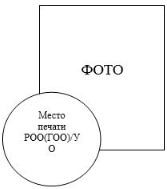 Приложение 4К Порядку присвоения (подтверждения) квалификационной категории педагогамПриложение 5К Порядку присвоения (подтверждения) квалификационной категории педагогамФормаПриложение 6К Порядку присвоения (подтверждения) квалификационной категории педагогамФормаНаименование модуляКоличество тестовых заданийКоличество максимальных балловКоличество набранных балловКоличество набранных балловСодержание учебного предмета/По направлению деятельностиПедагогика, методика обученияВсегоВсегоВсего     Место печати     дд.мм.гггг.Приложение 7К Порядку присвоения (подтверждения) квалификационной категории педагогамАкт приема-передачи портфолио        "___" ________ 20__ г.      Мы, нижеподписавшиеся, Председатель экспертного совета ____________________________________________________________________
(соответствующий уровень)  (Ф.И.О.)
с одной стороны, и
Председатель Комиссии _______________ _________________
                               (соответствующий уровень) (Ф.И.О.)      с другой стороны, составили акт о том, что были переданы и приняты портфолио (в электронном/бумажном формате):       Передал: _______ __________________ Председатель экспертной комиссии
           (подпись)           (Ф.И.О.)      Принял: _______________ __________________ Председатель комиссии по присвоению (подтверждению) квалификационной категории
           (подпись)           (Ф.И.О.)КритерииоцениванияКвалификационная категорияКвалификационная категорияКвалификационная категорияКвалификационная категорияКритерииоцениванияПедагог-модераторПедагог-экспертПедагог-исследовательПедагог-мастерУровень сформированности умений и навыков у воспитанников  Динамика повышения уровня сформированности умений и навыков  у воспитанников  на 3%Динамика повышения уровня сформированности умений и навыков у воспитанников  на 7%Динамика повышения уровня сформированности умений и навыков у воспитанников  на 10%Динамика повышения уровня сформированности умений и навыков у воспитанников  на 15%Качество проведения занятийЛисты наблюдения занятий с рекомендациями представителей организации образования
(не менее 2-х)Листы наблюдения занятий с рекомендациями представителей  методических кабинетов (центров) (района/города) (не менее 2-х)Листы наблюдения занятий с рекомендациями представителей методических кабинетов (центров) (области/городов Нур-Султан, Алматы и Шымкент) (не менее 3-х)Листы наблюдения занятий (с рекомендациями представителей  методических кабинетов (центров) (области/городов Нур-Султан, Алматы и Шымкент) (не менее 3-х)Достижения воспитанниковУровень организации образованияУровень района/города (при наличии)Уровень области/городов или республики Нур-Султан, Алматы и Шымкент (при наличии)Республиканский/международный уровень (при наличии)Обобщение педагогического опыта 1Уровень организации образованияУровень района/городаУровень области/городов Нур-Султан, Алматы и ШымкентРеспубликанский
уровень
(на основе реализации собственной авторской идеи)Профессиональные достижения педагогаУчастие в профессиональных конкурсах, олимпиадах и иных мероприятияхУчастие в профессиональных конкурсах, олимпиадах и иных мероприятияхУчастие в профессиональных конкурсах, олимпиадах и иных мероприятияхУчастие в профессиональных конкурсах, олимпиадах и иных мероприятияхКритерииоцениванияКвалификационная категорияКвалификационная категорияКвалификационная категорияКвалификационная категорияКритерииоцениванияПедагог-модераторПедагог-экспертПедагог-исследовательПедагог-мастерКачество знаний обучающихся1Динамика роста качества знаний на 3%Динамика роста качества знаний на 7%Динамика роста качества знаний на 10%Динамика роста качества знаний на 15%Качество преподаванияЛисты наблюдения уроков с рекомендациями представителей организации образования
(не менее 2-х)Листы наблюдения уроков с рекомендациями представителей  методических кабинетов (центров) (района/города) (не менее 2-х)Листы наблюдения уроков с рекомендациями представителей методических кабинетов (центров) (области/городов Нур-Султан, Алматы и Шымкент) (не менее 3-х)Листы наблюдения уроков (с рекомендациями представителей  методических кабинетов (центров) (области/городов Нур-Султан, Алматы и Шымкент) (не менее 3-х)Достижения обучающихсяУровень организации образованияУровень района/городаУровень области/городов или республики Нур-Султан, Алматы и ШымкентРеспубликанский/международный уровеньОбобщение педагогического опыта 2Уровень организации образованияУровень района/городаУровень области/городов Нур-Султан, Алматы и ШымкентРеспубликанский
уровень
(на основе реализации собственной авторской идеи)Профессиональные достижения педагогаУчастие в профессиональных конкурсах, олимпиадах и иных мероприятияхУчастие в профессиональных конкурсах, олимпиадах и иных мероприятияхУчастие в профессиональных конкурсах, олимпиадах и иных мероприятияхУчастие в профессиональных конкурсах, олимпиадах и иных мероприятияхКритерииоцениванияКвалификационная категорияКвалификационная категорияКвалификационная категорияКвалификационная категорияКритерииоцениванияПедагог-модераторПедагог-экспертПедагог-исследовательПедагог-мастерКачество знаний обучающихся1динамика роста качества знаний на 3% за последние 5 летдинамика роста качества знаний на 7% за последние 5 летдинамика роста качества знаний на 10% за последние 5 летдинамика роста качества знаний на 15% за последние 5 летПрохождение курсов повышения квалификации (без учета онлайн-курсов и дистанционного обучения)суммарный объем часов составляет не менее 72 часов за последние 5 летсуммарный объем часов составляет не менее 144 часов за последние 5 летсуммарный объем часов составляет не менее 216 часов за последние 5 летсуммарный объем часов составляет не менее 288 часов за последние 5 летВнедрение инновационных образовательных технолгий обученияОтзыв методиста с указанием использеумых педагогом технологий обучения(не менее одной)Отзыв заместителя руководителя организации ТиПО с указанием использеумых педагогом технологий обучения(не менее одной)Отзыв руководителя организации ТиПО с указанием использеумых педагогом технологий обучения(не менее двух)Отзыв руководителя организации ТиПО с указанием использеумых педагогом технологий обучения(не менее трех)Качество преподаванияЛисты наблюдения занятий с рекомендациями представителей организации образования
(не менее 2-х при наличии)Листы наблюдения занятий с рекомендациями представителей  организации образования (не менее 3-х  при наличии)Листы наблюдения занятий с рекомендациями представителей органа управления образования (область/городов Нур-Султан, Алматы и Шымкент) (не менее 3-х)Листы наблюдения занятий (с рекомендациями представителей органа управления образования (область/городов Нур-Султан, Алматы и Шымкент или НИШ) (не менее 3-х)Достижения обучающихсяУровень организации образованияУровень района/городаУровень области/городов или республики Нур-Султан, Алматы и ШымкентРеспубликанский/международный уровеньОбобщение итогов деятельности 2Уровень организации образованияУровень района/городаУровень области/городов Нур-Султан, Алматы и ШымкентРеспубликанский
уровень
(на основе реализации собственной авторской идеи)Профессиональные достижения педагогаУчастие в профессиональных конкурсах, олимпиадах и иных мероприятияхУчастие в профессиональных конкурсах, олимпиадах и иных мероприятияхУчастие в профессиональных конкурсах, олимпиадах и иных мероприятияхУчастие в профессиональных конкурсах, олимпиадах и иных мероприятияхКритерииоцениванияКвалификационная категорияКвалификационная категорияКвалификационная категорияКвалификационная категорияКритерииоцениванияПедагог-модераторПедагог-экспертПедагог-исследовательПедагог-мастерУровень освоения выбранной образовательной программы обучающимися, воспитанниками (согласно разработанному диагностическому инструментарию1)Программа освоена на 40%Программа освоена на 60% Программа освоена на 80% Программа освоена на 90% Качество преподаванияЛисты наблюдения занятий с рекомендациями представителей организации образования
(не менее 2-х)Листы наблюдения занятий с рекомендациями представителей  методических кабинетов (центров) (района/города) (не менее 2-х)Листы наблюдения занятий с рекомендациями представителей методических кабинетов (центров) (области/городов Нур-Султан, Алматы и Шымкент) (не менее 3-х)Листы наблюдения занятий (с рекомендациями представителей  методических кабинетов (центров) (области/городов Нур-Султан, Алматы и Шымкент) (не менее 3-х)Достижения обучающихся, воспитанниковУровень организации образованияУровень района/городаУровень области/городов или республики Нур-Султан, Алматы и ШымкентРеспубликанский/международный уровеньОбобщение педагогического опыта 2Уровень организации образованияУровень района/городаУровень области/городов Нур-Султан, Алматы и ШымкентРеспубликанский
уровень
(на основе реализации собственной авторской идеи образовательной программы)Профессиональные достижения педагогаУчастие в профессиональных конкурсах, олимпиадах и иных мероприятияхУчастие в профессиональных конкурсах, олимпиадах и иных мероприятияхУчастие в профессиональных конкурсах, олимпиадах и иных мероприятияхУчастие в профессиональных конкурсах, олимпиадах и иных мероприятияхКритерии оцениванияКвалификационная категорияКвалификационная категорияКвалификационная категорияКвалификационная категорияКритерии оцениванияПедагог-модераторПедагог-экспертПедагог-исследовательПедагог-мастерРезультативностьдеятельности специалиста по реализации индивидуальной развивающей программы (за исключением педагогов ПМПК)Реализация индивидуальной развивающей программы40%-50%Реализация индивидуальной развивающей программы50%-60%Реализация индивидуальной развивающей программы60%-70%Реализация индивидуальной развивающей программы70%-80%Качество коррекционно-развивающих занятий (за исключением педагогов ПМПК)Листы наблюдения занятий с рекомендациями представителей организации образования
(не менее 2)Листы наблюдения занятий с рекомендациями представителей  методических кабинетов (центров) (района/города) (не менее 2-х)Листы наблюдения занятий с рекомендациями представителей методических кабинетов (центров) (области/городов Нур-Султан, Алматы и Шымкент) (не менее 3-х)Листы наблюдения занятий с рекомендациями представителей  областных методических кабинетов (центров) (не менее 3)Обобщение педагогического опыта 1Уровень организации образованияУровень района/городаУровень области/городов Нур-Султан, Алматы и ШымкентРеспубликанский
уровень
(на основе реализации собственной авторской идеи)Профессиональные достижения педагога Участие в профессиональных конкурсах, олимпиадах и иных мероприятияхУчастие в профессиональных конкурсах, олимпиадах и иных мероприятияхУчастие в профессиональных конкурсах, олимпиадах и иных мероприятияхУчастие в профессиональных конкурсах, олимпиадах и иных мероприятияхКритерииоцениванияКвалификационная категорияКвалификационная категорияКвалификационная категорияКвалификационная категорияКритерииоцениванияПедагог-модераторПедагог-экспертПедагог-исследовательПедагог-мастерНаличие разработанных методических пособий, рекомендаций, учебно-методических комплексов, одобренных учебно-методическим советом соответствующего уровня (автор/соавтор)Не менее 1Не менее 2-хНе менее 3-хПубликации в психолого-педагогических изданиях, выступления на научно-практических конференциях и семинарахНе менее 2-хНе менее 3-хНе менее 4-х, в том числе не менее 2-х – республиканского уровняНе менее 5-ти, в том числе не менее 3-х – республиканского и международного уровняУчастие в проектах, исследовательской, инновационной, экспериментальной деятельности (организация и координация деятельности экспериментальной/инновационной площадки, проведение исследований, рецензирование проектов (методических, дипломных и др.)Справка об участии с представлением промежуточных/итоговых результатов, подписанная  руководителем организации образования; копии рецензийСправка об участии с представлением промежуточных/итоговых результатов, подписанная  руководителем организации образования; копии рецензийСправка об участии с представлением промежуточных/итоговых результатов, подписанная  руководителем организации образования; копии рецензийСправка об участии с представлением промежуточных/итоговых результатов, подписанная  руководителем организации образования; копии рецензийПрофессиональные достижения методистаУчастие в профессиональных конкурсах, олимпиадах и иных мероприятияхУчастие в профессиональных конкурсах, олимпиадах и иных мероприятияхУчастие в профессиональных конкурсах, олимпиадах и иных мероприятияхУчастие в профессиональных конкурсах, олимпиадах и иных мероприятияхПриложение 9К Порядку присвоения (подтверждения) квалификационной категории педагогамФормаДата наблюдения урока: Дата наблюдения урока: Дата наблюдения урока: Класс:Класс:Класс:Предмет:                                                         Тема:Предмет:                                                         Тема:Предмет:                                                         Тема:Педагог: Педагог: Педагог: Наблюдатель:Наблюдатель:Наблюдатель:№Элементы наблюденияОтметка (v)1.Представлен план урока2.Ожидаемые результаты: -соответствуют целям обучения2.-учитывают  потребности обучающихся/воспитанников2.-направлены на развитие исследовательских навыков3.Педагог вовлекает обучающихся в постановку целей урока и ожидаемых результатов4.На каждом этапе урока педагог вовлекает всех обучающихся в активное обучение5.При организации изучения учебного материала педагог обеспечивает:5.-удовлетворение потребностей обучающихся/воспитанников5.-развитие способностей обучающихся/воспитанников6.В ходе урока педагог использует ресурсы ИКТ:6.использует готовые цифровые образовательные ресурсы для достижения образовательных результатов6.использует собственные цифровые образовательные ресурсы6.задействует сетевые ресурсы для совместной работы учащихся7.Педагог отслеживает прогресс каждого обучающегося/воспитанника по достижению целей обучения8.Педагог вовлекает обучающихся/воспитанников в процесс оценивания9.Педагог создает условия для предоставления обучающимися/воспитанниками конструктивной обратной связиДополнительные элементы наблюденияДополнительные элементы наблюдения10.10.11.11.12.12.Обратная связь и рекомендации:Обратная связь и рекомендации:Обратная связь и рекомендации:Дата наблюдения занятия: Дата наблюдения занятия: Дата наблюдения занятия: Дата наблюдения занятия: Дата наблюдения занятия: Группа или возраст ребенка:Группа или возраст ребенка:Группа или возраст ребенка:Группа или возраст ребенка:Группа или возраст ребенка:Диагноз:Диагноз:Диагноз:Диагноз:Диагноз:Предмет:                                                         Тема:Предмет:                                                         Тема:Предмет:                                                         Тема:Предмет:                                                         Тема:Предмет:                                                         Тема:Педагог: Педагог: Педагог: Педагог: Педагог: Наблюдатель:Наблюдатель:Наблюдатель:Наблюдатель:Наблюдатель:№Элементы наблюденияЭлементы наблюденияОтметка (v)Отметка (v)1.Представлена индивидуальная развивающая программа или коррекционно-развивающая программа индивидуальной/групповой работыПредставлена индивидуальная развивающая программа или коррекционно-развивающая программа индивидуальной/групповой работы2.Ожидаемые результаты:- соответствуют поставленным целямОжидаемые результаты:- соответствуют поставленным целям2.-учитывают возрастные особенности  детей и степень выраженности нарушения развития ребенка (детей)-учитывают возрастные особенности  детей и степень выраженности нарушения развития ребенка (детей)2.-направлены на коррекцию нарушения развития ребенка (детей)-направлены на коррекцию нарушения развития ребенка (детей)3.При планировании занятия учитывались индивидуальные особенности и зона ближайшего развития ребенка (детей)При планировании занятия учитывались индивидуальные особенности и зона ближайшего развития ребенка (детей)4.Педагог использует психологический настрой на выполнение заданийПедагог использует психологический настрой на выполнение заданий5.При формировании навыков педагог учитывает:При формировании навыков педагог учитывает:5.-нарушение-нарушение5.-возраст ребенка-возраст ребенка5.-максимальные возможности и способности ребенка-максимальные возможности и способности ребенка5.-уровень развития ребенка-уровень развития ребенка5.-предметная среда (в кабинете и дома)-предметная среда (в кабинете и дома)6.В ходе занятия педагог:- использует дидактический материал и ресурсы ИКТВ ходе занятия педагог:- использует дидактический материал и ресурсы ИКТ6.-использует готовые компьютерные программы для достижения результатов-использует готовые компьютерные программы для достижения результатов6.-использует собственные методические пособия, программы-использует собственные методические пособия, программы6.-задействует родителей  для совместной работы над процессом реабилитации-задействует родителей  для совместной работы над процессом реабилитации7.Педагог мотивирует ребенка при выполнении заданийПедагог мотивирует ребенка при выполнении заданий8.Педагог оценивает деятельность ребенкаПедагог оценивает деятельность ребенкаДополнительные элементы наблюденияДополнительные элементы наблюденияДополнительные элементы наблюдения9.9.10.10.11.11.Обратная связь и рекомендации:Обратная связь и рекомендации:Обратная связь и рекомендации:Обратная связь и рекомендации:Обратная связь и рекомендации:Приложение 10К Порядку присвоения (подтверждения) квалификационной категории педагогамФормаРазделы портфолиоКомментарийПоказатели уровня сформированности умений и навыков Копии документов, подтверждающих достижения воспитанников, копии документов, подтверждающих обобщение опытаЛисты наблюдения занятий Копии документов, подтверждающих профессиональные достижения педагога, а так же наставничество (кроме «педагога - модератора»)РекомендацияРазделы портфолиоКомментарийПоказатели качества знаний обучающихся за весь период, включающий результаты внешней оценки учебных достижений, итоговой аттестации учащихсяКопии документов, подтверждающих достижения обучающихся, копии документов, подтверждающих обобщение опытаЛисты наблюдения уроков Копии документов, подтверждающих профессиональные достижения педагога, а так же наставничество (кроме «педагога - модератора») РекомендацияРазделы портфолиоКомментарийПоказатели уровня освоения выбранной образовательной программы обучающимися, воспитанниками (согласно разработанному диагностическому инструментарию)Копии документов, подтверждающих достижения обучающихся, воспитанников, копии документов, подтверждающих обобщение опытаЛисты наблюдения уроков Копии документов, подтверждающих профессиональные достижения педагога, а так же наставничество (кроме «педагога - модератора») РекомендацияРазделы портфолиоКомментарийПоказатели результативностидеятельности специалиста по реализации индивидуальной развивающей программы (за исключением педагогов ПМПК)Копии документов, подтверждающих обобщение опытаЛисты наблюдения коррекционно-развивающих занятий (за исключением педагогов ПМПК)Копии документов, подтверждающих профессиональные достижения педагога, а так же наставничество (кроме «педагога - модератора») РекомендацияРазделы портфолиоКомментарийНаличие разработанных методических пособий, рекомендаций, учебно-методических комплексов, одобренных учебно-методическим советом соответствующего уровня (автор/соавтор)Копии документов, подтверждающих профессиональные достижения методиста, а так же наставничество (кроме «педагога - модератора»)Публикации в психолого-педагогических изданиях, выступления на научно-практических конференциях и семинарах Участие в проектах, исследовательской, инновационной, экспериментальной деятельности (организация и координация деятельности экспериментальной/инновационной площадки, проведение исследований, рецензирование проектов (методических, дипломных и др.) Рекомендация Рекомендации экспертного совета по комплексному аналитическому обобщению итогов деятельности педагога Заявленная квалификационная категория __________________________      Состав экспертного совета:      __________________________      ______________________            ________
ФИО (отчество при наличии)       место работы, должность           (подпись)      __________________________      ______________________            ________
ФИО (отчество при наличии)       место работы, должность           (подпись)      __________________________      ______________________            ________
ФИО (отчество при наличии)       место работы, должность           (подпись)      __________________________      ______________________            ________
ФИО (отчество при наличии)       место работы, должность           (подпись)      __________________________      ______________________            ________
ФИО (отчество при наличии)       место работы, должность           (подпись)
     Дата: "__" _________ _____ г.Приложение 12К Порядку присвоения (подтверждения) квалификационной категории педагогам                 Форма№ФИОДолжностьОбязательная/ досрочнаяИмеющаяся квалификационнаякатегорияЗаявляемая квалификационнаякатегорияПрисвоенная квалификационнаякатегория№ФИОДолжностьОбязательная/ досрочнаяИмеющаяся квалификационная категорияЗаявляемая квалификационная категорияПрисвоенная квалификационная категорияПричинаПриложение 13К Порядку присвоения (подтверждения) квалификационной категории педагогамФорма№ФИОДолжностьИмеющаяся квалификационная категорияИмеющаяся квалификационная категорияОснование№ФИОДолжностьДействует доПродлен доПриложение 14К Порядку присвоения (подтверждения) квалификационной категории педагогамФормаМесто выдачиПриложение 15К Порядку присвоения (подтверждения) квалификационной категории педагогамФормап/пФамилия, имя, отчествоНаименование должности и присвоенной/ подтвержденной квалификационной категорииДата решения комиссииДата и номер приказа о присвоении/ подтверждении и квалификационной категорииДата и номер приказа о присвоении/ подтверждении и квалификационной категорииДата выдачи удостоверенияПодпись педагога в получении